汕头大学商学院2021级工商管理硕士（MBA）线上复试方案    为了便于做好2021级MBA复试准备工作，根据教育部、广东省教育厅、汕头大学研究生院相关文件精神的要求，结合当下新冠肺炎疫情防控实际，特制定此线上复试方案。一、复试和录取工作原则    汕头大学商学院MBA复试和录取工作的原则是保障师生安全，德、智、体全面衡量，择优录取，保质保量，宁缺勿滥。二、复试对象1、第一志愿报考汕头大学商学院MBA，且联考成绩达到国家A类分数线的考生（英语42分，综合84分，总分170分）。2、按要求在中国研究生招生信息网提交调剂申请，通过审核并确认复试通知的调剂考生。三、复试时间时间：2021年 3月28日（10:00-18:30）四、复试方式1、采用腾讯会议软件进行线上远程复试，复试过程全程录音录像。2、考生提前登陆腾讯会议：https://meeting.tencent.com/，下载安装并熟悉软件。复试前期，考生需提前测试腾讯软件音频视频功能是否正常。3、考生需要双机位模式参加复试，即需要两部带摄像头的设备，手机或电脑均可。主机位输入手机号登陆，电脑从正面拍摄，保证音像设备全程打开；辅机位可以从手机微信小程序中的腾讯会议直接登陆，手机从侧后方拍摄，须关闭移动设备通话、录屏、音乐、闹钟等可能影响复试的应用程序，并保持腾讯软件静音。范例（各位考生可视自身情况调整）：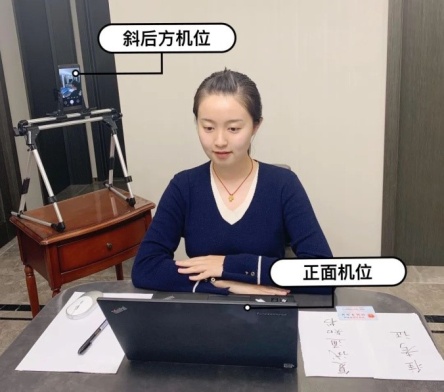 4、考生复试所用的电子设备需保持电量充足，网络连接正常，以保障复试顺利完成。5、考生需要在独立的复试房间（严禁在培训机构），要求房间环境简洁，灯光明亮，安静，不逆光，无遮挡，禁止他人进入。6、复试时不得佩戴口罩，保持面部清晰可见，头发不可遮挡耳朵，不得戴耳机、耳饰等。7、复试用品：初试准考证、二代居民身份证、黑色签字笔和白纸（下载初试准考证请登录中国研究生招生信息网（http://yz.chsi.com.cn）。8、复试过程中禁止录音、录像和录屏，禁止将相关信息泄露或公布，如有违反，视同作弊，并追究相关责任。五、复试材料提交    1、二代居民身份证原件（正反面）；    2、毕业证书原件（境外学历证书还须提供教育部留学服务中心的认证证明）；    3、大学期间成绩单红章原件或档案中成绩单复印件（加盖档案所在单位红章原件）；    4、政审表红章原件（由档案所在单位或工作所在单位、户口所在地）出具并盖章；5、资格审查表；6、考生复试诚信承诺书（需本人亲笔签名并签署日期）。7、“学历证书电子注册备案表”或“学历认证报告”。若为国外学历，则提交由教育部留学服务中心出具的《国（境）外学历学位证书》。具体认证步骤如下：⑴ 登录中国高等教育学生信息（http://www.chsi.com.cn/）进入“学信档案”；⑵ 点击“注册学信网账号”进行实名注册；⑶ 注册后登录查询系统，点击左侧导航栏“在线认证”，进行《申请学历电子注册备案表》；⑷ 申请后将“学历证书电子注册备案表”下载打印；⑸ 若出现无法进行电子验证的情况，可根据要求申请书面认证，认证后将“学历认证报告”（复印件）扫描。申请“学历认证报告”办法：对于2002年以前的高等教育学历证书，以及2002年之后未在高校学生学历信息管理系统相关数据库中注册的高等教育学历证书，如有需要，可申请书面认证报告。详情请参考：https://www.chsi.com.cn/xlrz/index.jsp。备注：身份证、毕业证、大学成绩单、政审表、资格审查表、考生复试诚信承诺书、学历证书电子注册备案表或学历认证报告扫描件依次按顺序编辑到PDF中，PDF文件以考生编号后4位 + 姓名命名，并于3月26日9:00前发送至商学院MBA中心邮箱（mba@stu.edu.cn）。考生需确保复试过程诚实守信，所提交的相关资料真实无误，材料原件于新生入学复查时核对。六、复试形式1、笔试：开卷形式，30分钟，总分100分，占复试总成绩20%。笔试考查：时事政治理论，笔试成绩不合格者不予录取。  考试大纲：2021年的《政府工作报告》、《国民经济和社会发展第十四个五年规划和2035年远景目标纲要》等。2、面试：个人单独面试（不少于15分钟），总分100分，占复试总成绩80%。其中，专业知识（40分），主要考查考生的专业知识基础和分析问题的能力；英语口语与听力（20分），主要考查考生的英语听说与交流能力；综合素质（40分），主要考查考生的创新精神和创新能力，对报考专业发展动态了解、实践经历、发展潜力、工作能力、事业心、责任感、协作性、心理素质、仪表举止、表达能力、兴趣特长、价值取向与职业道德等。七、复试流程（3月28日）1、笔试环节：1）考生提前测试腾讯会议软件，笔试前10分钟输入考场ID等候考试，主机位输入姓名格式为：姓名--主机位，例如“张三--主机位”；辅机位输入姓名格式为：姓名--辅机位，例如“张三-辅机位”。2）笔试开始时，考生需将辅机位摄像头转移，确保房间内无其他人员。并举起准考证、身份证、面部对准主机位，眼睛注视摄像头进行身份验证。笔试全程，考生确保主机位屏幕清晰地被评委老师看到；辅机位能从侧后方清晰显示考生上半身及复试环境。笔试全程中途不得离开考场。3）笔试答卷提交说明：笔试时考生自备空白纸答题（只写题号和答案即可）。答题结束后亲笔签名（准考证编号+姓名+日期）并拍照（辅机位手机拍照即可，主机位需全程监控），于10:40分前将答卷以PDF形式发送至商学院MBA中心邮箱mba@stu.edu.cn，邮件标题命名为考生编号+姓名，笔试答卷原件于新生入学时提交。2、面试环节：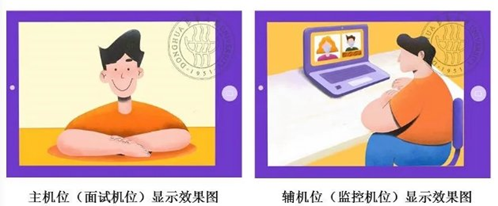 1)考生提前测试腾讯会议软件平台，主机位输入姓名格式为：姓名-主机位，例如“张三-主机位”；辅机位输入姓名格式为：姓名-辅机位，例如“张三-辅机位”，等候复试秘书安排进入考场进行个人单独面试。2)考场秘书安排第一位考生进入考场，并提醒下一位考生等候。考生进入考场后，秘书引导考生把辅机位摄像头转移，确保房间内无他人。3）面试开始前，考生需注视摄像头，并举起准考证、身份证进行身份验证。身份验证完毕，秘书引导考生简单做自我介绍（3-5分钟以内）。4）考生自我介绍结束，秘书告知考生面试题目数量，由考生选择题号，秘书把考生选择的题号和题目在电脑上共享屏幕打开，请考生1分钟内作答。5）答题结束，由评委老师结合复试题目对考生英语及其他问题随机提问。6）面试全程，考生确保主机位屏幕清晰地被评委老师看到，且视线不得离开主机位摄像头；辅机位能从侧后方清晰显示考生上半身及复试环境。面试全程考生中途不得离开考场，每位考生面试时间不少于15分钟（包含自我介绍环节）。7）如遇网络或信号等原因造成的通信效果不佳时，考生须立即联系复试考场秘书，并听从秘书安排。8）第一位考生面试结束，退出考场，5位评委老师根据考生表现交换看法，并分别对考生英语口语与听力、专业知识、综合素质项目打分及签名。面试评分表不得修改，如确实需要修改，评委老师须在被修改部分亲笔签名确认。9）秘书安排第二位考生进入考场进行面试，其他考生依次等候面试。10）中场休息时间由面试评委组长控制。   11）面试结束时，各评委老师需把签名的面试评分表交给复试秘书汇总，由秘书带回MBA中心归档管理。八、复试成绩及拟录取    1、复试成绩为复试笔试和复试面试考核成绩之和。复试成绩不合格者不予录取（其中，政治笔试考核结果不合格者不予录取）。  2、复试成绩和初试总分按权重相加，得出入学考试总成绩，计算办法为：总成绩(百分制)＝初试总分（折合为百分制）×65％＋复试总分（折合为百分制）×35％，其中初试和复试权重之和为1。根据考生考试总成绩从高分到低分，优先录取报考我校本专业的第一志愿考生，即先录取完复试合格的第一志愿考生后，再录取调剂考生。最后，由学校研究生招生领导小组审核公布拟录取名单。   九、体检安排  因疫情原因，考生体检安排待定，具体详情另行通知。十、注意事项1、复试结果另行通知。2、考生如不能按时参加MBA线上复试，将视为自动放弃复试资格。3、考生必须确保提交材料真实和复试过程诚信。如发现考生提交的材料不真实或违反远程复试相关纪律要求，将取消复试资格和录取资格。如已取得入学资格或学籍，将按相关规定取消入学资格或学籍，并交有关部门处理。商学院MBA教育中心   2021年3月20日复试流程（考生分组名单于复试当天随机生成）复试流程（考生分组名单于复试当天随机生成）复试流程（考生分组名单于复试当天随机生成）复试流程（考生分组名单于复试当天随机生成）复试流程（考生分组名单于复试当天随机生成）复试流程（考生分组名单于复试当天随机生成）复试流程（考生分组名单于复试当天随机生成）复试流程（考生分组名单于复试当天随机生成）复试形式复试时间考场1考场2考场3考场4考场5考场6笔试（开卷）10:00-10:301、2组3、4组5、6组7、8组9、10组11、12组面试13:30-18:301组3组5组7组9组11组面试13:30-18:302组4组6组8组10组12组